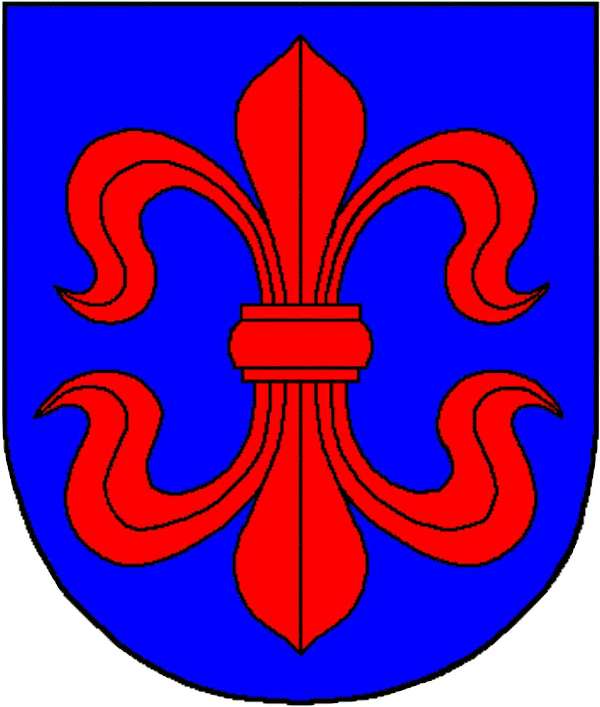 VILKAVIŠKIO RAJONO SAVIVALDYBĖS TARYBASpREndimasDėl MOKINIŲ PRIĖMIMO Į VILKAVIŠKIO RAJONO SAVIvalDYBĖS NEFORMALIOJO VAIKŲ ŠVIETIMO MOKYKLAS TVARKOS APRAŠO PATVIRTINIMO2015 m. rugsėjo25 d. Nr. B-TS-136VilkaviškisVadovaudamasi Lietuvos Respublikos vietos savivaldos įstatymo 6 straipsnio 8 punktu, 16 straipsnio 4 dalimi, 18 straipsnio 1 dalimi, Lietuvos Respublikos švietimo įstatymo 29 straipsnio 6 dalimi, Kūno kultūros ir sporto departamento prie Lietuvos Respublikos Vyriausybės generalinio direktoriaus 2014 m. gegužės 23 d. įsakymu Nr. V-219 „Dėl sportinio ugdymo organizavimo rekomendacijų tvirtinimo“, Lietuvos Respublikos švietimo ir mokslo ministro 2015 m. sausio 27 d. įsakymu Nr. V-48„Dėl Rekomendacijų dėl meninio formalųjį švietimą papildančio ugdymo programų rengimo ir įgyvendinimo patvirtinimo“, Vilkaviškio rajono savivaldybės taryba n u s p r e n d ž i a:1. Patvirtinti mokinių priėmimo į Vilkaviškio rajono savivaldybės neformaliojo vaikų švietimo mokyklas tvarkos aprašą (pridedamas).2. Pavesti sprendimo vykdymo kontrolę Savivaldybės administracijos Švietimo, kultūros ir sporto skyriaus vedėjui.3. Pripažinti netekusiais galios:3.1. Vilkaviškio rajono savivaldybės tarybos 2006 m. birželio 30 d. sprendimą Nr. B-TS-1210„Dėl priėmimo į Vilkaviškio vaikų ir jaunimo centrą tvarkos aprašo patvirtinimo“;3.2. Vilkaviškio rajono savivaldybės tarybos 2006 m. gegužės 26 d. sprendimą Nr. B-TS-1188  „Dėl priėmimo į Vilkaviškio rajono sporto mokyklą tvarkos patvirtinimo“;3.3. Vilkaviškio rajono savivaldybės tarybos 2006 m. birželio 30 d. sprendimą Nr. B-TS-1240  „Dėl priėmimo į Vilkaviškio muzikos mokyklą tvarkos aprašo patvirtinimo“.Sprendimas gali būti apskųstas Lietuvos Respublikos administracinių bylų teisenos įstatymo nustatyta tvarka.Savivaldybės meras	Algirdas NeiberkaPATVIRTINTAVilkaviškio rajono savivaldybės tarybos 2015 m. rugsėjo 25 d. sprendimu Nr. B-TS- 136MOKINIŲ PRIĖMIMO Į VILKAVIŠKIO RAJONO SAVIVALDYBĖS NEFORMALIOJO ŠVIETIMO MOKYKLAS TVARKos aprašasI. BENDROSIOS NUOSTATOS1. Mokinių priėmimo į Vilkaviškio rajono savivaldybės neformaliojo švietimo mokyklas tvarkos aprašas (toliau – Aprašas) reglamentuoja mokinių priėmimo mokytis neformaliojo švietimo mokyklose pagal formalujį švietimą papildančio ugdymo programas ir neformaliojo vaikų ir suaugusių švietimo programas tvarką.2. Aprašo nuostatomis vadovaujasi Vilkaviškio muzikos mokykla, Vilkaviškio rajono sporto mokykla ir Vilkaviškio vaikų ir jaunimo centras.II. PRIĖMIMO TVARKA Į NEFORMALIOJO ŠVIETIMO MOKYKLAS3. Priėmimo tvarka į Vilkaviškio muzikos mokyklą:3.1. Vilkaviškio muzikos mokyklos pradinio ir pagrindinio formalujį švietimą papildančio meninio ugdymo programų mokiniai – pagal bendrojo ugdymo programas besimokantys vaikai ir jaunimas iki 19 metų (specialiųjų poreikių – iki 21 metų). Prašymai mokytis į formalųjį švietimą papildančio ugdymo programas Vilkaviškio muzikos mokyklos direktoriui pateikiami nuo balandžio 1 d. iki gegužės 31 d., konsultacijos ir prigimtinių meninių gebėjimų vertinimas organizuojamas nuo birželio 1 d. iki birželio 15 d., vadovaujantis mokyklos direktoriaus įsakymu nustatyta tvarka ir Aprašo 3.3 punkte nustatytais vertinimo kriterijais.3.2. Papildomas priėmimas, esant laisvoms vietoms, į formalųjį švietimą papildančio ugdymo programas ir neformaliojo vaikų švietimo programas vyksta visus metus. Priimant mokytis pagal formalųjį švietimą papildančio ugdymo programas, atliekamas mokinių prigimtinių meninių gebėjimų vertinimas.3.3. Prigimtinių meninių gebėjimų vertinimo kriterijai:3.3.1. muzikos skyriuje – muzikinė klausa, muzikinė atmintis, ritmo pojūtis;3.3.2. choreografijos skyriuje – ritmo pojūtis, muzikinė klausa, koordinacija.3.4. Mokytis Vilkaviškio muzikos mokykloje pagal formalųjį švietimą papildančio ugdymo programas priimami mokiniai, prigimtinių meninių gebėjimų vertinimo metu surinkę ne mažiau 7 (iš 10) konkursinius balus. 3.5. Maksimalų mokinių skaičių Vilkaviškio muzikos mokykloje nustato Vilkaviškio rajono savivaldybės taryba.3.6. Vilkaviškio muzikos mokyklos vieno vaiko ugdymui formalųjį švietimą papildančio ugdymo programose minimalų ir maksimalų valandų skaičių per savaitę reglamentuoja mokyklos ugdymo planas, parengtas atsižvelgiant į mokyklos direktoriaus patvirtintas Formalųjį švietimą papildančio ugdymo programas ir suderintas su Švietimo, kultūros ir sporto skyriumi.3.7. Į ilgalaikes neformaliojo švietimo išplėstinio, vaikų ir jaunimo meninės saviraiškos, suaugusiųjų meninės saviraiškos ugdymo programas, vykdomas pavienio mokymo forma, priėmimas vykdomas esant laisvoms vietoms.3.7.1. Į trumpalaikes neformaliojo švietimo ankstyvojo, neformaliojo kryptingo meninio ugdymo (kolektyvų, studijų), vaikų ir jaunimo meninės saviraiškos, suaugusiųjų meninės saviraiškos ugdymo programas, vykdomas grupinio mokymo forma, asmenų priėmimas neribojamas, t.y. priimami pagal poreikį, pateikus prašymą ir pasirašius dalyvavimo neformaliojo švietimo programoje sutartį.4. Priėmimo tvarka į Vilkaviškio rajono sporto mokyklą:4.1. Mokytis Vilkaviškio rajono sporto mokykloje priimami mokiniai, kurie mokosi bendrojo ugdymo mokyklose bei profesinio rengimo centre.4.2. Naujos pradinio rengimo grupės formuojamos nuo rugsėjo 1 d. iki rugsėjo 30 d. Esant laisvų vietų mokomosiose grupėse, mokinių papildymas naujais nariais vyksta visus mokslo metus.4.3. Mokinių skaičius grupėje ir sporto šakų ugdymo programos, etapo metai nustatomi vadovaujantis Kūno kultūros ir sporto departamento prie Lietuvos Respublikos Vyriausybės generalinio direktoriaus . spalio 1 d. įsakymu Nr. V-379 „Dėl kūno kultūros ir sporto departamento prie Lietuvos Respublikos Vyriausybės generalinio direktoriaus . gegužės 23 d. įsakymo Nr. V-219 „Dėl sportinio ugdymo organizavimo rekomendacijų tvirtinimo“ pakeitimo”. 5. Priėmimo tvarka į Vilkaviškio vaikų ir jaunino centrą:5.1. Į Vilkaviškio vaikų ir jaunimo centrą priimamų mokinių, jaunuolių ir veiklų dalyvių amžius reglamentuojamas neformaliojo švietimo programose.5.2. Grupės formuojamos nuo rugsėjo 1 d. iki rugsėjo 30 d. Papildymai į grupes vyksta visus mokslo metus esant laisvų vietų.6. Mokinių, norinčių mokytis neformaliojo švietimo mokyklose, tėvai (globėjai, atstovai) pateikia direktoriui prašymą, mokinio (asmens) dokumento kopiją ir nustatytos formos mokinio sveikatos pažymėjimą ar jo kopiją. 14 metų ir vyresni mokiniai prašymus gali pateikti patys. Prašymai dėl priėmimo į neformaliojo vaikų švietimo programas registruojami prašymų registracijos žurnale.7. Mokinio priėmimas įforminamas dvišale raštine sutartimi dviem egzemplioriais, kurią pasirašo mokyklos direktorius ir vienas iš mokinio tėvų (globėjų, rūpintojų). Sutartis registruojama Mokymo sutarčių registravimo žurnale.8. Mokinių priėmimas į neformaliojo švietimo mokyklas įforminamas mokyklos direktoriaus įsakymu.9. Priimtas į neformaliojo švietimo mokyklas mokinys įrašomas į mokinių duomenų bazę (duomenų registrą).10. Maksimalus mokinių skaičius Vilkaviškio rajono sporto mokykloje ir Vilkaviškio vaikų ir jaunimo centre neribojamas.III. ATLYGINIMAS UŽ NEFORMALŲJĮ ŠVIETIMĄ11. Atlyginimo dydį už neformalųjį švietimą neformaliojo švietimo mokyklose ir lengvatų taikymo tvarką nustato Vilkaviškio rajono savivaldybės taryba.12. Mokinių priėmimas į neformaliojo švietimo mokyklas, sprendimai dėl atlyginimo dydžio už neformalųjį švietimą ir lengvatų taikymas konkrečiam asmeniui įforminami mokyklos direktoriaus įsakymu. 13. Priimamų į neformaliojo švietimo mokyklas ugdytinių tėvai (globėjai, rūpintojai) supažindinami su atlyginimo už neformalųjį vaikų švietimą dydžiais ir tvarka, pasirašomos mokymo sutartys.IV. MOKSLO METŲ PRADŽIA IR TRUKMĖ, UGDYMO PROGRAMŲ TRUKMĖ14. Mokslo metai neformaliojo švietimo mokyklose yra nustatomi Vilkaviškio rajono savivaldybės tarybos sprendimu.15. Neformaliojo švietimo ir formalųjį švietimą papildančio ugdymo programų trukmė Vilkaviškio muzikos mokykloje:15.1. formalųjį švietimą papildančio ugdymo programos:15.1.1. pradinio muzikos ugdymo – 4 metai;15.1.2. pradinio šokio ugdymo – 3 metai;15.1.3. pagrindinio muzikos ugdymo – 4 metai;15.1.4. pagrindinio šokio ugdymo – 4 metai;15.2. Neformaliojo vaikų švietimo programos:15.2.1. ankstyvojo meninio ugdymo – 1–2 metai;15.2.2. išplėstinio (baigusiems formalųjį švietimą papildančio pagrindinio meninio ugdymo programą) ugdymo – 1–4 metai;15.2.3. kryptingo meninio ugdymo muzikiniuose meno kolektyvuose 1–12 metų;15.2.4. vaikų ir jaunimo meninės saviraiškos programos (muzikos instrumento, dainavimo, šokio) – 1–5 metai.15.3. Vaikų ir suaugusiųjų meninės saviraiškos ugdymo programų trukmė – pagal poreikį.16. Sporto šakų ugdymo programų (dviračių sporto, futbolo, laisvųjų imtynių, lengvosios atletikos, krepšinio, stalo teniso ir šachmatų) trukmė Vilkaviškio rajono sporto mokykloje priklauso nuo atskiros sporto šakos ugdymo programos etapo (pradinio rengimo etapas, meistriškumo ugdymo etapas, meistriškumo tobulinimo etapas, didelio meistriškumo etapas).17. Vilkaviškio vaikų ir jaunimo centro neformaliojo švietimo programų trukmė – vieneri mokslo metai. Gali būti rengiamos trumpalaikės ir tęstinės programos.V. NEFORMALIOJO ŠVIETIMO IR FORMALUJĮ ŠVIETIMĄ PAPILDANČIO UGDYMO PROGRAMŲ VYKDYMAS MOKINIŲ ATOSTOGŲ METU18. Neformaliojo švietimo mokyklose mokinių atostogos derinamos su bendrojo ugdymo mokyklų atostogų datomis.19. Neformaliojo švietimo mokyklose bendrojo ugdymo mokyklų mokinių atostogų metu vykdomos įvairios užimtumo programos, įgyvendinami projektai, vykstama į konkursus, festivalius, sportines varžybas, turnyrus, dainų šventes.VI. BAIGIAMOSIOS NUOSTATOS20. Esant šiame Apraše nenumatytoms aplinkybėms, sprendimą dėl mokinių priėmimo į neformaliojo švietimo mokyklas, suderinęs su Vilkaviškio rajono savivaldybės administracijos Švietimo, kultūros ir sporto skyriaus vedėju, priima mokyklos direktorius.21. Klausimai, neaptarti šiame Apraše, sprendžiami teisės aktų nustatyta tvarka.22. Už šio Aprašo įgyvendinimą atsako neformaliojo švietimo mokyklos direktorius.23. Aprašo nuostatų vykdymą prižiūri Vilkaviškio rajono savivaldybės administracijos Švietimo, kultūros ir sporto skyrius.___________________